Monthly Council Meeting Agenda                     June 23,2022                 IVWC Office/ZOOMTimes are approximate- meeting to follow IVSWCD Meeting7:30 PM: Call to Order
7:35 PM: Acceptance of Minutes 7:40 PM: Acceptance of Financial Reports7:45 PM: Old BusinessStrategic Planning UpdateWater Quality8:00 PM: New BusinessEmployee Wage reviewPage Creek Project UpdatePayroll Options Quote8:15 PM: Council Updates & Staff ReportsKevin reportArlyse report 8:30 PM: Public Comments (Relating to this agenda or IVWC Operations)8:45 PM: Adjournment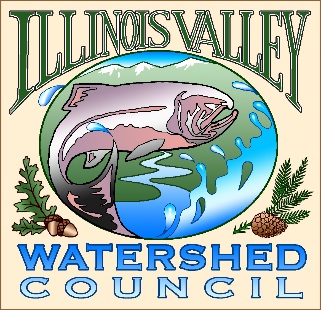 Illinois Valley Watershed Council331 E Cottage Park Suite 1B - P.O. Box 352Cave Phone: 541-592-3731